МАРКА ___________________МОДЕЛЬ__________________ ЗАВ.№_______________ Дата_____________ г.Наименование компании______________________________________________________________________Требуется выезд на объект:  ДА      привезёте в мастерскую ООО «ПневмоСилаАдрес объекта________________________________________________________________________________Контактное лицо, телефон______________________________________________________________________ диагностика оборудования ремонт оборудования  ________________________________________________________________________________________________________________________________________________________________________________________________________________________________________________________________      описание неисправности проведение технического обслуживания в соответствии с регламентомРасходные материалы требуются:  ДА      нетСепаратор		Масляный фильтр	Воздушный фильтр 	Масло			Ремни			Другое___________________________________________________________________________________________________________________________________________________________________________________________________________________________________________________________________________________________________________________________________________________________________________________________________________________________________               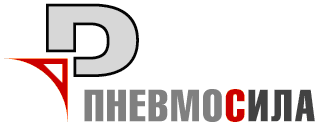 ЗАКАЗна проведение технического обслуживания и ремонта оборудованияТ.О.500 Т.О.4000 Т.О.10000 Т.О.16000 Т.О.1000 Т.О.6000 Т.О.12000 Т.О.18000 Т.О.2000 Т.О.8000 Т.О.14000 Т.О.20000 